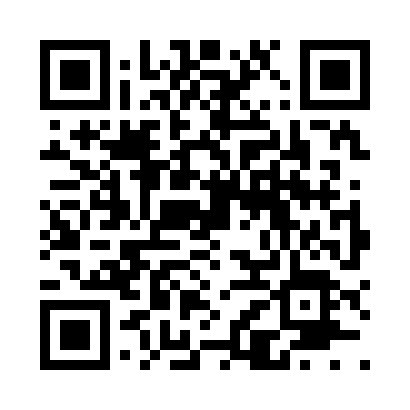 Prayer times for Faris, Missouri, USAMon 1 Jul 2024 - Wed 31 Jul 2024High Latitude Method: Angle Based RulePrayer Calculation Method: Islamic Society of North AmericaAsar Calculation Method: ShafiPrayer times provided by https://www.salahtimes.comDateDayFajrSunriseDhuhrAsrMaghribIsha1Mon4:185:461:034:538:209:482Tue4:195:461:034:548:209:483Wed4:195:471:044:548:209:484Thu4:205:471:044:548:209:475Fri4:215:481:044:548:209:476Sat4:215:481:044:548:209:477Sun4:225:491:044:548:199:468Mon4:235:501:044:548:199:469Tue4:245:501:054:548:199:4510Wed4:245:511:054:558:189:4511Thu4:255:511:054:558:189:4412Fri4:265:521:054:558:189:4313Sat4:275:531:054:558:179:4314Sun4:285:531:054:558:179:4215Mon4:295:541:054:558:169:4116Tue4:305:551:054:558:169:4117Wed4:315:551:054:558:159:4018Thu4:325:561:064:558:159:3919Fri4:335:571:064:558:149:3820Sat4:335:581:064:558:139:3721Sun4:345:581:064:558:139:3622Mon4:355:591:064:558:129:3523Tue4:376:001:064:558:119:3424Wed4:386:001:064:548:119:3325Thu4:396:011:064:548:109:3226Fri4:406:021:064:548:099:3127Sat4:416:031:064:548:089:3028Sun4:426:041:064:548:079:2929Mon4:436:041:064:548:079:2830Tue4:446:051:064:538:069:2731Wed4:456:061:064:538:059:26